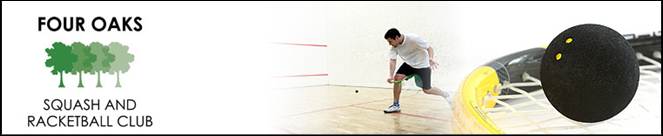 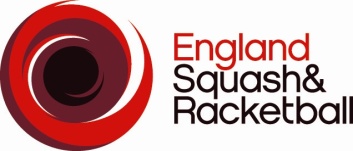           Four Oaks Squash Club The Perkins Slade Squash Open 2014atFour Oaks Squash Club
Wentworth Road, Sutton Coldfield, B74 2SDSat 26th & Sun 27th April 2014ENTRY PLEASE PRINT YOUR DETAILS CLEARLY  PLEASE INCLUDE AN E- ADDRESSThe draw will take place on the evening of Tuesday 22 April 2014 and will be available on the Four Oaks Squash Club website www.fouroakssquashclub.co.uk/ from Wednesday 23 April.I enclose a cheque for £15.00 made payable to “Four Oaks Squash Club” Post to	 :	Chris Evans, 18 Stanhope Way, Coleshill, Warks, B46 1EZE-mail     :  	chrisevans.business@hotmail.com Closing date for entries 5pm Tuesday 22 April 2014 I have read the rules and agree to abide by them signed ______________________________ TOURNAMENT RULES NAMEADDRESSADDRESSTOWNPOSTCODEPOSTCODEE  ADDRESSE  ADDRESSTELEPHONE NOTELEPHONE NO SQUASH NO SQUASH NO SQUASH NO SQUASH NOD.O.B D.O.B T-SHIRT SIZE      ( PLEASE CIRCLE )T-SHIRT SIZE      ( PLEASE CIRCLE )T-SHIRT SIZE      ( PLEASE CIRCLE )T-SHIRT SIZE      ( PLEASE CIRCLE )         M     L     XL         M     L     XL1. The Tournament is Open to all players regardless of gender or nationality.8. All finalists are expected to attend the Presentation, which will take place immediately after the Final.2. The Tournament will be limited to 16 entrants and played on a straight knockout basis.. 9 All matches will be played under England Squash Rules and Codes of Conduct. The Official Referee’s decision is final.3. If the Tournament is over-subscribed the organising committee reserve the right to return some entries.10. Players are expected to wear clothing suitable for squash. Non-marking soles.4. First Prize £250, Runner Up £125, Losing Semi-Finalists  £75 each.11. Current England Squash disciplinary procedures will be enforced.5. Players will be expected to mark the next match.12 Players are asked not to interfere in matches but to address any complaint to the Official Referee.6. Players will be able to see the draw from Wednesday 23 April on the Club website www.fouroakssquashclub.co.uk13. Four Oaks Squash Club and the organisers do not accept responsibility for any loss or damage, or injury to competitors or those accompanying them. It is in your own interest to arrange your own insurance.7. Players must report to the tournament desk 30 minutes before the start of each match.14 All late withdrawals will be reported to England Squash.